KEARSLEY HIGH SCHOOL
GIRLS VARSITY BOWLINGKearsley High School Girls Varsity Bowling beat Owosso High School 28-2Wednesday, December 19, 2018
6:00 PM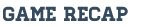 The Varsity girls bowling team traveled to Colonial Lanes in Flushing for a Metro Conference match against Owosso on Wednesday, December 19th. The varsity girls started the match with Baker games of 168 & 193 to Owosso's 126 and 119 and the Lady Hornets won the 2 Baker games 361 to 245 to take a 10-0 lead into the individual games. In the first individual game the Lady Hornets won each match point and the game by a score of 938 to 695. In the 2nd match game Kearsley won 7 out of the 9 points with a 932 to 860 victory. The total final pinfall was Kearsley 2231 to Owosso 1800 and the final score was Kearsley 28 and Owosso 2. The win moves the Lady Hornets record to 5-0 on the season heading into the Christmas break and the loss drops Owosso to 3-3 on the season. High scores for Kearsley were Imari Blond with games of 199 and 248, Alexis Roof with games of 205 and 185 and Allison Eible with games of 221 and 164. Other scores were Samantha Timm 174, Emilea Sturk 172, Hannah Simms 161 and Megan Timm 141. The next competition for the Lady Hornets will be the Davison Mixed Doubles tournament on Saturday, December 29th at Richfield Bowl.